Institut de la Sainte Famille    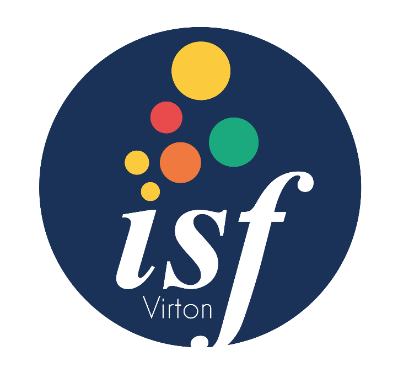 Rapport de stage.Journées découvertes du  01 et 02 mars 2018.NOM : …………………………....................	PRENOM :………………………………………………..CLASSE : 4ème professionnelle coiffure			Année : 2017 – 2018LIEU DU STAGE :NOM DU SALON : ……………………………………………………………………………………………… ……………………………………………………………………………………………………………………….....ADRESSE : …………………………………………………………………………………………………………. ……………………………………………………………………………………………………………………………………………………………………………………………………………………………………………………NOM DU MAITRE DE STAGE : …………………………………………………………………………..OBJECTIF DU STAGE : Ce stage en milieu professionnel vise, dans sa 1ère phase, l’observation et la découverte de l’entreprise, de son organisation.  L’élève doit pouvoir construire son projet professionnel.  Le stage est essentiellement centré sur l’observation et la compréhension du métier observé.  Ce stage a pour objectif la découverte de l’environnement économique et social.Consignes à respecter pour rédiger le rapport de stage.Mettre la feuille d’entête qui vous a été distribué dûment complétée au début de votre rapport.Rédiger le rapport de stage avec une mise en page informatique.Reprendre toutes les entêtes de chapitre et répondre aux différentes questions.Les questions seront recopiées et les réponses seront rédigées sans fautes d’orthographe.  Avec des phrases correctes et françaises (vous pouvez toujours faire relire votre rapport par une tierce personne avant de le remettre.Votre rapport de stage peut-être agrémenté, pour certaines rubriques, d’une photo, d’une carte de visite ou d’une publicité existante.Points à respecter : Descriptif du salon Combien de personnes travaillent dans le salon ?  (à temps partiel ou complet) Expliquez.Combien de postes de coiffage le salon comporte-t-il ?Combien de postes de lavage (shampooing) le salon comporte-t-il ?Y a-t-il un coin propre aux services techniques ?Y a-t-il un coin « laboratoire » pour la préparation des mélanges ?Quel est le style de la décoration du salon ?RelationnelEst-ce que les coiffeuses/coiffeurs parlent avec leur cliente ?Parlent-ils uniquement de la coiffure ?Que font les coiffeuses/coiffeurs quand ils n’ont pas de clientes ?Quel type de clientèle fréquente le salon dans lequel vous travaillez ? (jeune, classique, mixte…)Quels sont les services réalisés dans le salon, répertoriez-les dans un ordre décroissant (du plus fréquent ou moins fréquent).Moi dans le salon Est-ce que j’ai été entièrement passive lors de mon stage ?Que m’a-t-on demandé de faire lors de mon stage ?Ai-je pris des initiatives ?  Lesquelles ?Comment ai-je vécu le fait de rester debout toute la journée ?Evaluation du comportement professionnelAi-je été à l’heure tous les jours ?Les horaires sont-ils difficiles à respecter ?ConclusionQu’est-ce que le stage m’a apporté ?Quel est mon ressenti sur le métier ?Rue de Montmédy, 2 6760   VIRTONTEL : 063 / 58 88 60FAX : 063 / 58 88 70 @ : secrétariat@isfvirton.be